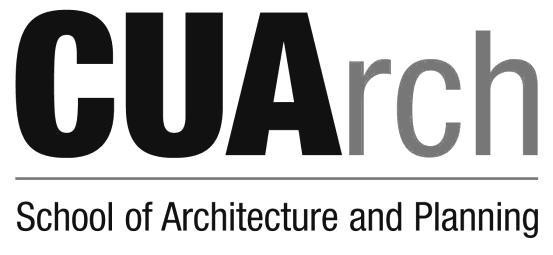 PROGRAM CHANGE FORMThis form is to be completed by Graduate students to change their current degree program.Current Program	New ProgramMARCH2 MARCH2MCRP MARCH2MSSD MARCH2MSFMMARCH3 MARCH3MCRP MARCH3MSSD MARCH3MSFMMCRP MSSD MSFM MASMARCH2 MARCH2MCRP MARCH2MSSD MARCH2MSFMMARCH3 MARCH3MCRP MARCH3MSSD MARCH3MSFMMCRP MSSD MSFM MASEffective Semester/ Year Change: ______________Printed Name of Requesting Student	ID	Signature	DatePrinted Name of Concentration Director	Signature	DateIf you are switching to a joint program (MARCH2MCRP, MARCH3MCRP, MARCH2MSSD, MARCH3MSSD) you must have the Director of Sustainable Design or the Director of City and Regional Planning sign off on your form.The Catholic University of America	School of Architecture & PlanningPrinted Name of DirectorSignatureDatePrinted Name of Associate DeanSignatureDate